ПРЕДМЕТ: Појашњење конкурсне документације за ЈН 17/2020 - Услуге Стручног надзора над извођењем радова на изградњи аутопута Е-761 Београд — Сарајево и на реконструкцији државног пута IIа реда, број 203, Нови Пазар — ТутинУ складу са чланом 63. став 2. и став 3. Закона о јавним набавкама („Службени гласник Републике Србије“, бр. 124/12, 14/15 и 68/15), објављујемо следећи одговоре на питања:ПИТАЊЕ 1У конкурсној документацији на страни 108/196 под тачком 2.1) Упутство како се доказује испуњеност условаИспуњеност додатних услова за учешће у поступку предметне јавне набавке, понуђач доказује достављањем следећих доказа:за радно ангажоване по другом основу у складу са законом (рад ван радног односа) понуђач мора доставити доказ којим се доказује да су исти радно ангажовани код понуђача (МА обрасце, уз уговор о раду или уговор о делу или уговор о привременим и повременим пословима).  Сваки уговор којим се доказује радни однос или радно ангажовање мора имати датум закључења и заводни печат Понуђачафотокопија лиценце Инжењерске коморе Србије – ИКС или МГСИ доставити заједно са доказима о радном статусу - МА или други одговарајући обрзац, односно за носиоца лиценце који није запослен код понуђача: уговорИмајући у виду горе наведену формулацију, нејасно је да ли наручилац захтева од понуђача да за радно ангажоване по другом основу (уговор о делу или уговор о привременим и повременим пословима) достави МА образац.Напомињемо да МА образац није могуће доставити за лица ангажована код понуђача, уколико су већ пријављена по другом основу.ОДГОВОРУговор о делу и уговор о привременим и повременим пословима имају пријаву, лица која су ангажована по тим уговорима морају бити пријављена на обавезно социјално осигурање, без обзира што је то рад ван радног односа. Наручилац неће прихватити ни један уговор о раду или радном ангажовању који нема доказ да је радно ангажовани пријављен у складу са законом.ПИТАЊЕ 2У конкурсној документацији на страни 44/196 у оквиру Кључног особља табела К1 тачка 4 - Одговорни надзорни орган за саобраћајнице, тражени број извршилаца је 1 (један). Исто тако на страни 95/196 табела у оквиру Кључног особља  К1 тачка 4 - Одговорни надзорни орган за саобраћајнице тражени број извршилаца је 2(два). ОДГОВОРСледи измена конкурсне документације.ПИТАЊЕ 3На страни 125/196 Образац бр.2 - СПИСАК КЉУЧНОГ ОСОБЉА АНГАЖОВАНОГ ЗА ИЗВРШЕЊЕ УГОВОРА Партија 1 у табели постоји могућност само за једног извршиоца. Такође на страни 164/196 Структура цене понуде за Партију 1 – постоји могућност за једног извршиоца као и за не-кључно особље на позицији: Надзорни орган за мостове и Надзорни орган за геодетске радове.ОДГОВОРПонуђач може додати ред или уписати у исти ред два извршиоца, а према захтевима конкурсне документације.ПИТАЊЕ 4Молимо вас да ускладите табеле, спискове и структуру цена са бројем извршиоца.Као и за партију 2 - Особље стручног надзора  на страни 82/196 табела К1 под тачком 4 Специјалиста за материјале - тражени број извршилаца је 1 (један), а на страни 101/196 табела кључног особља К1 под тачком 4 - Специјалиста за материјале, тражени број извршилаца је 2 (два). Образац 2 Страна 167/196 - структура цене за партију 2 кључно особље има могућност за једног извршиоца као и за не-кључно особље на позицији: - Надзорни орган за геотехничке објекте и Надзорни орган за геодетске радове.Молимо вас да ускладите табеле, спискове и структуру цена са бројем извршиоца.ОДГОВОРСледи изменка конкурсне документације.Понуђач може додати ред или уписати у исти ред два извршиоца, а према захтевима конкурсне документације.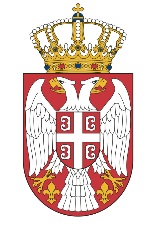 Република СрбијаМИНИСТАРСТВО ГРАЂЕВИНАРСТВА,САОБРАЋАЈА И ИНФРАСТРУКТУРЕБрој: 404-02-37/5/2020-02Датум: 10.07.2020. годинеНемањина 22-26, Београд